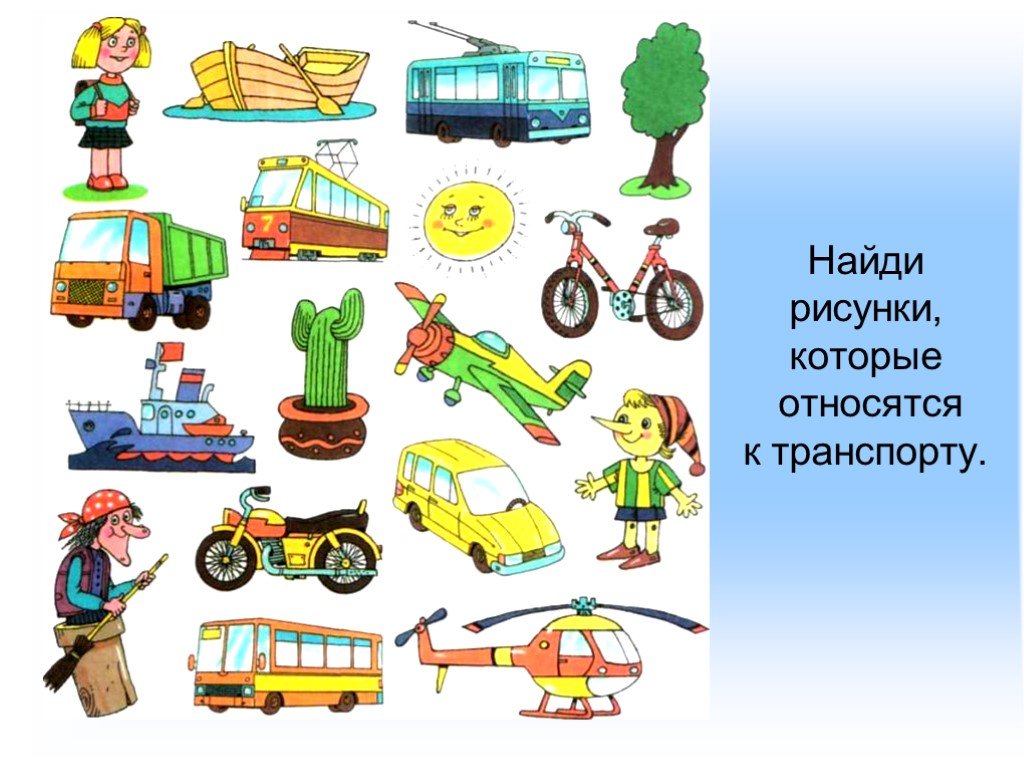 1. Найди и назови рисунки, которые относятся к транспорту.2.Какой транспорт наземный? Воздушный? Водный?«Найди тень»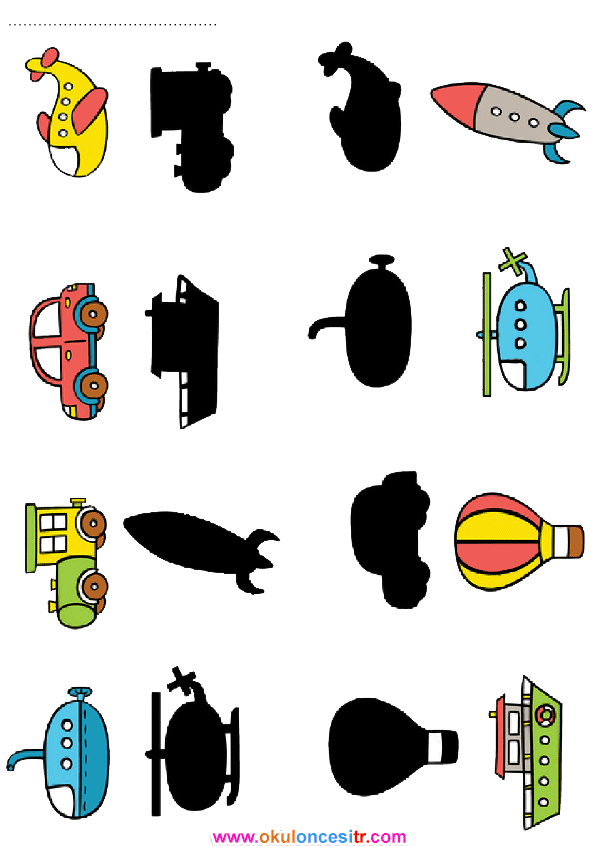 Игра «Четвертый лишний»Какой транспорт лишний? Почему? (Самолет – лишний, так как он относится к воздушному транспорту, а всё остальное – к наземному транспорту)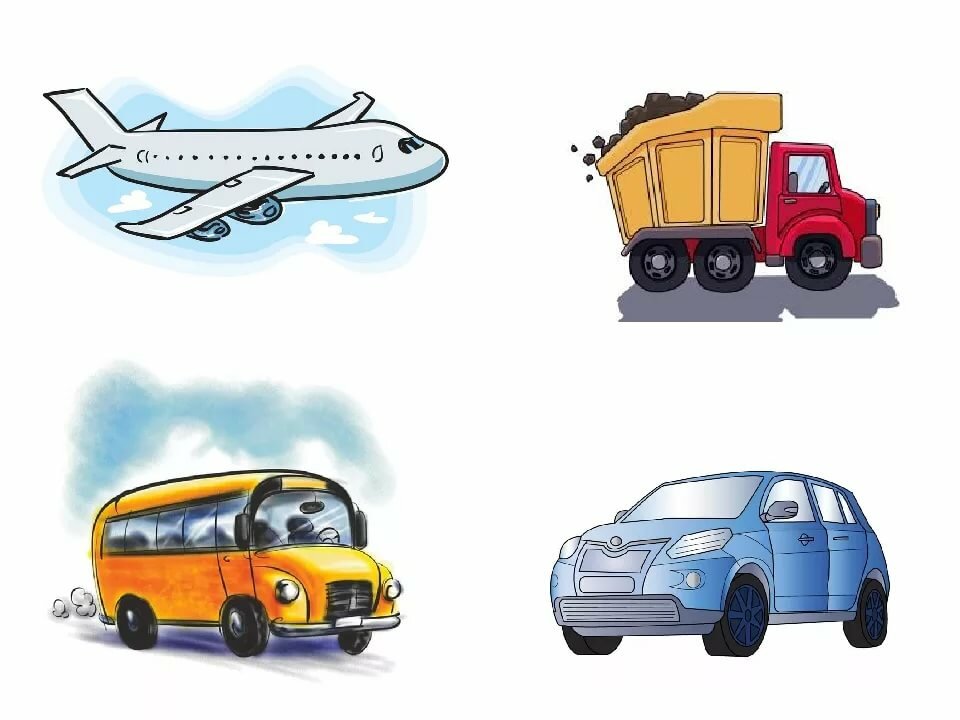 1.2. 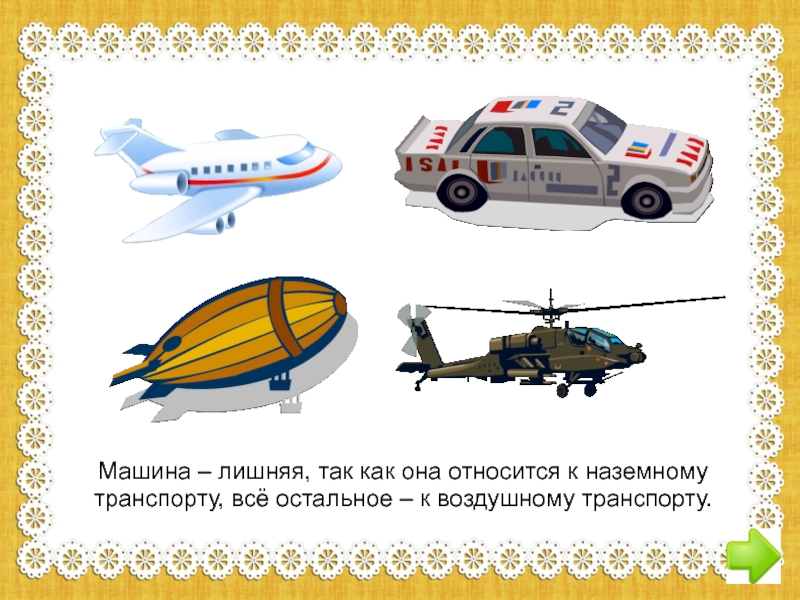 3. 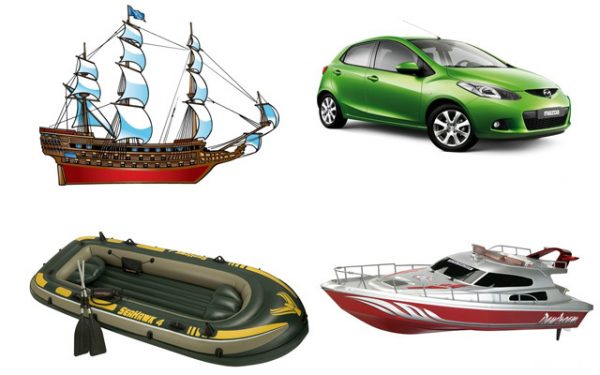 4. 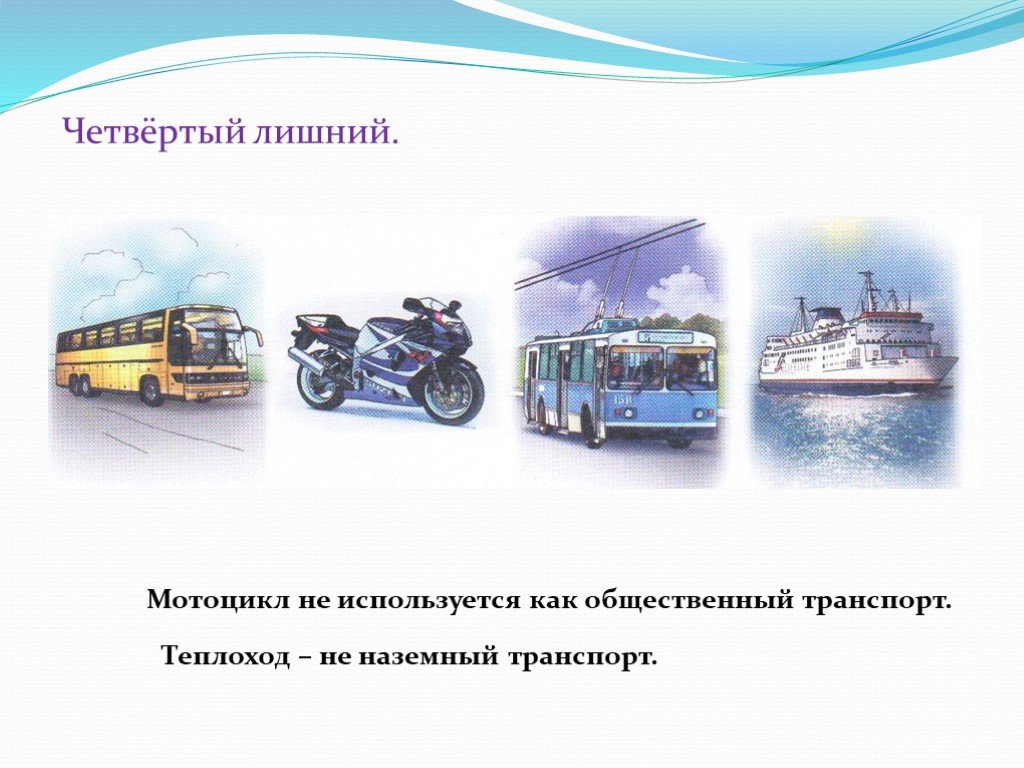 